Home Learning for the Easter Holidays- Year 6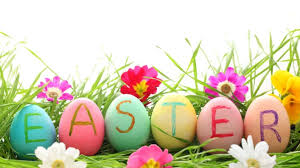 Week commencing 6th March:St Ignatius Home Learning Weekly TimetableSt Ignatius Home Learning Weekly TimetableSt Ignatius Home Learning Weekly TimetableActivityResource/AccessActivity30 minutes Daily ReadingCan you complete the Reading Competition on Sumdog?www.sumdog.comDaily Spelling/Phonics Can you complete the Spelling Competition on Sumdog?www.sumdog.com   Daily Times TablesCan you complete the Timestables Challenge on Sumdog?www.sumdog.com   Daily SumdogMaths -Problem of the Week Can you complete any incomplete tasks set on Sumdog?Can you complete the maths problem of the week on the school website on your year group Home Learning Page?www.sumdog.com   https://stignatiuscatholicprimary.co.uk/key-information/online-learning/year-6-home-learning RE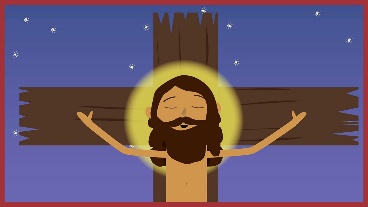 RE Home Learning PagePlease see the activities set on the RE Home Learning Page.Physical Challenge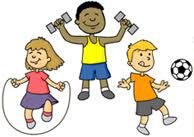 Can you do the Hippity Hop?https://www.youtube.com/watch?v=YEm44eHVxHo Creative challenge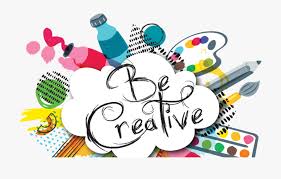 Can you explore these games? The first one is online colouring!https://www.thecolor.com/Category/Coloring/Easter.aspxhttp://www.akidsheart.com/holidays/easter/egames.htmhttps://www.agame.com/game/easter-connectICT Challenge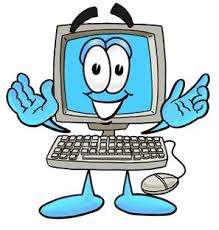 Can you give instructions to this arrow? This is called an algorithm.https://www.transum.org/software/Logo/Cooking Challenge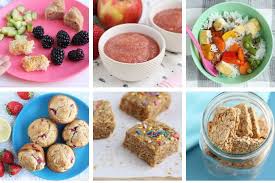 Can you make and Easter Rocky Road?https://www.youtube.com/watch?v=4B_C_c_bi18Music Challenge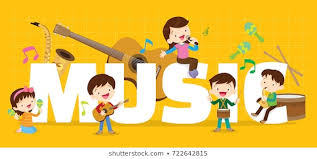 Can you practise your singing skills by singing this Lent singalong?https://www.youtube.com/watch?v=HDSLWL7kmDAFirst News Quiz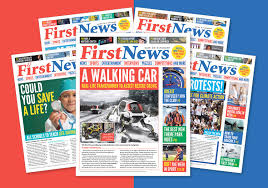 See activity on year group pages!Look at the quiz on your year group page.https://stignatiuscatholicprimary.co.uk/key-information/online-learning/year-6-home-learning